SERVICE SCHEDULE for November 19, 2023Announcements for the Week   	Cliff Davis		Morning Service			Evening ServicePrayer- Cliff Davis			Prayer- Cliff DavisSong Leader- Buck Phillips		Song Leader- Bill McIlvain LaChappelle-- Comments – Eli Hickey		Comments – Buck Phillips-- Assisting – Andy Fuller		Communion – Ben Wofford-- Assisting – Ron Bailey-- Assisting – Jared Davis-- Assisting – Cohen Esque-- Scripture – Ernesto Almazan		Scripture – Josiah PhillipsClosing Prayer- Scott Fleming 		Closing Prayer- Ron BaileyWednesday Night – November 22, 2023First Prayer– Darryl GriffingSong Leader – Eli HickeyInvitation – Andy FullerClosing Prayer – Brandon EsqueNovember 19 Evening Service – Buddy GermanNovember 26 Evening Service – Curran LaChappelleUpcoming AssignmentsMemory Verse – James 1:26If anyone among you thinks he is religious, and does no bridle his tongue but deceives his own heart, this one’s religion is useless. Good ThoughtsNo amount of listening to messages can or should take the place of personal Bible study, meditation and praying. Train yourself to search the Scriptures for God's will for your life. ― Paul BamikoleSchedule of ServicesSunday:  a.m. & 5 p.m. Wednesday: 7:00 p.m.This bulletin is published weekly. Edited by Bill McIlvain.Send any articles for the bulletin to Office@covingtonchurchofchrist.com Visit us on the web: www.covingtonchurchofchrist.com9441 Bypass,  --- [770] 787-1119Elders:  Jason LaChappelle, Bill McIlvainDeacons: Cliff Davis, Darryl Griffing, Buck PhillipsNovember 19, 2023Women in Old Testament Times1. Who was the mother of the Midianites?2. Who is the only Egyptian queen mentioned in the Bible?3. What Egyptian woman found the infant Moses in the river?4. Who was the wife of Haman of Persia?Moses Wasn’t ComplainingBy Edwin CrozierTo our modern sensibilities, it just does not seem fair. Moses had been a great leader. Then one day, he let his temper get the better of him and did one wrong thing. In Numbers 20, the Israelites were complaining again. They had been delivered by the Lord repeatedly, but still they complained, “If only we had perished when our brothers perished before the Lord!” 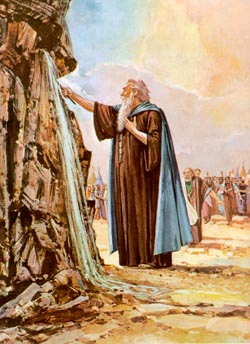 In vs. 8, God told Moses to take his rod and Aaron and go “speak to the rock before their eyes, that it may yield its water.” Moses Wasn’t ComplainingContinuedDespite God’s clear instruction, Moses did not speak to the rock, he struck it. God responded in vs. 12, “Because you have not believed Me, to treat Me as holy in the sight of the sons of Israel, therefore you shall not bring this assembly into the land which I have given them.”We know the rest of the story. In Deuteronomy 34, Moses went to the mountaintop, was allowed to see the Promised Land and then died before the Lord without entering Canaan or enjoying its fruit. That does not seem fair. One mistake and no Promised Land. However, though Moses faced consequences for his sin, he did not face eternal damnation. He was forgiven. Moses learned from God’s chastening and clearly repented. Fast forward about 1500 years to the next time we see Moses. In Matthew 17:3, Moses appeared to Jesus on the Mount of Transfiguration. Do you think he was complaining about never living in Canaan? Keep in mind, he had spent the previous 1500 years in the presence of God in paradise. I do not think Moses was complaining. We often have a skewed view of what is fair and what is important on this side of death. However, when we enter eternity our perception will clear up. On this side of death, we get upset about facing consequences of sin, thinking it is somehow not fair. We are upset for the person who has to remain single or get out of an unlawful marriage because of past sin. We think it is unfair when someone got pregnant or caught a disease the one time they committed immorality. We wonder why God lets the one who got drunk only once have a car wreck and lose their legs. To us it just does not seem fair. We especially have trouble seeing someone who was forgiven but still facing sin’s consequences. What we must remember is the one who learns from God’s chastening instead of complaining about how unfair it is will live through eternity with God. I venture to say no matter how unfair we thought things were here, when we enter heaven, we will not be complaining anymore. As Romans 8:18 says, we will learn that heaven is worth it all. Looking GoodBy Al DiestelkampSome time ago, a Saturday morning was dedicated to washing the windows (inside and out) at our house. They needed washing, and the next afternoon we were to have many people at our house for a social gathering. After that job was completed I proceeded to scrape and paint the trim around the doors of our otherwise maintenance-free exterior.As I was finishing up the painting, and noticing how nice it looked in contrast to the peeling paint, I realized that visitors would not likely take note of the effort. No one would comment about how sparkling clean the windows were, nor how freshly white the trim appeared.However, had we not cleaned the windows, or had I not painted the trim, some might have noticed that these jobs hadn’t been done.Our lives are much like that. Few will notice when we do what is right, but many will notice when we do wrong. In reality, this should not upset us. Our purpose in doing what is right should be to please God. It should never be for our own glory.Doing right is our duty, and Jesus said, “When you have done all those things which you are commanded, say, ‘We are unprofitable servants. We have done what was our duty to do’” (Luke 17:10).Answers from page 11. Keturah, wife of Abraham [Genesis25:1 & 4]2. Tahpenes [1 Kings 11:19]3. Pharaoh’s daughter [Exodus 2:5]4. Zeresh [Esther 5:10] NovemberCommunionCleaning12GriffingPlease Be Considerate19LandClean the area around your seat